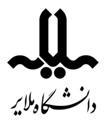 بسمه تعالي	«فرم مجوز دفاع»	    کارنامه کل میبایست توسط دانشجو از آموزش دانشکده دریافت و به همراه صورتجلسه گروه ودانشکده، همراه فایل کامل پایاننامه وفرم ارزشیابی پایاننامه برای هریک ازاعضای هیات داوران وصورتجلسه برگزاری جلسه دفاعیه تایپ شده ضمیمه این فرم گردد.بسمه تعالي	«فرم مجوز دفاع»	    کارنامه کل میبایست توسط دانشجو از آموزش دانشکده دریافت و به همراه صورتجلسه گروه ودانشکده، همراه فایل کامل پایاننامه وفرم ارزشیابی پایاننامه برای هریک ازاعضای هیات داوران وصورتجلسه برگزاری جلسه دفاعیه تایپ شده ضمیمه این فرم گردد.صفحه اولمدیریت تحصیلات       تکمیلی بسمه تعالي	«فرم مجوز دفاع»	    کارنامه کل میبایست توسط دانشجو از آموزش دانشکده دریافت و به همراه صورتجلسه گروه ودانشکده، همراه فایل کامل پایاننامه وفرم ارزشیابی پایاننامه برای هریک ازاعضای هیات داوران وصورتجلسه برگزاری جلسه دفاعیه تایپ شده ضمیمه این فرم گردد.بسمه تعالي	«فرم مجوز دفاع»	    کارنامه کل میبایست توسط دانشجو از آموزش دانشکده دریافت و به همراه صورتجلسه گروه ودانشکده، همراه فایل کامل پایاننامه وفرم ارزشیابی پایاننامه برای هریک ازاعضای هیات داوران وصورتجلسه برگزاری جلسه دفاعیه تایپ شده ضمیمه این فرم گردد.صفحه اولدرخواست دانشجو:نظراستاد راهنما:مدیر محترم گروه جناب آقای/سرکار خانم دکتر...	باسلام، احتراماضمن بررسی وضعیت تحصیلی دانشجو (دروس و واحدهای گذرانده شده مطابق سرفصل مصوب و بررسی مشكل مشروطی و سنوات) و تایید محتوا و ساختار پایاننامه بر اساس دستورالعمل نگارش مصوب، مستدعی است موضوع برگزاری جلسه دفاع از پایاننامه و معرفی اساتید داور در جلسه گروه مطرح و نتیجه آن در قسمت بعدی این فرم ثبت و به همراه تصویر صورتجلسه گروه،به شورای دانشکده ارسال گردد. ضمنا کارنامه کل دانشجو و نسخهی کامل پایاننامه به پیوست تقدیم حضور میگردد.دانشجوی محترم جناب آقای/سرکار خانمتا زمانیکه موارد ذیل برطرف نگردد، امکان برگزاری جلسه دفاع از پایاننامه شما وجود ندارد. تاریخ:   /    /   14      نام و نام خانوادگی و امضاي استاد راهنما:          مدیر محترم گروه جناب آقای/سرکار خانم دکتر...	باسلام، احتراماضمن بررسی وضعیت تحصیلی دانشجو (دروس و واحدهای گذرانده شده مطابق سرفصل مصوب و بررسی مشكل مشروطی و سنوات) و تایید محتوا و ساختار پایاننامه بر اساس دستورالعمل نگارش مصوب، مستدعی است موضوع برگزاری جلسه دفاع از پایاننامه و معرفی اساتید داور در جلسه گروه مطرح و نتیجه آن در قسمت بعدی این فرم ثبت و به همراه تصویر صورتجلسه گروه،به شورای دانشکده ارسال گردد. ضمنا کارنامه کل دانشجو و نسخهی کامل پایاننامه به پیوست تقدیم حضور میگردد.دانشجوی محترم جناب آقای/سرکار خانمتا زمانیکه موارد ذیل برطرف نگردد، امکان برگزاری جلسه دفاع از پایاننامه شما وجود ندارد. تاریخ:   /    /   14      نام و نام خانوادگی و امضاي استاد راهنما:          مدیر محترم گروه جناب آقای/سرکار خانم دکتر...	باسلام، احتراماضمن بررسی وضعیت تحصیلی دانشجو (دروس و واحدهای گذرانده شده مطابق سرفصل مصوب و بررسی مشكل مشروطی و سنوات) و تایید محتوا و ساختار پایاننامه بر اساس دستورالعمل نگارش مصوب، مستدعی است موضوع برگزاری جلسه دفاع از پایاننامه و معرفی اساتید داور در جلسه گروه مطرح و نتیجه آن در قسمت بعدی این فرم ثبت و به همراه تصویر صورتجلسه گروه،به شورای دانشکده ارسال گردد. ضمنا کارنامه کل دانشجو و نسخهی کامل پایاننامه به پیوست تقدیم حضور میگردد.دانشجوی محترم جناب آقای/سرکار خانمتا زمانیکه موارد ذیل برطرف نگردد، امکان برگزاری جلسه دفاع از پایاننامه شما وجود ندارد. تاریخ:   /    /   14      نام و نام خانوادگی و امضاي استاد راهنما:          نظرگروه آموزشی:ریاست محترم دانشکدهباسلام، احتراما با توجه به تایید وضعیت تحصیلی و پایاننامه دانشجو در جلسه    مورخ   /    /   گروه، مستدعی است موضوع برگزاری جلسه دفاع و اساتید داور پیشنهادی را در جلسه شورای دانشکده مطرح و در صورت موافقت، نتیجه را به مدیریت تحصیلات تکمیلی دانشگاه اعلام فرمایید. ضمنا کارنامه دانشجو، تصویر صورتجلسه گروه و نسخهی کامل پایاننامه به پیوست تقدیم حضور میگردد.داور اول:                             مرتبه علمی                                              داور دوم:                                       مرتبه علمی                                                ابلاغ پایان نامه تنظیم و ارسال شده است    دانشجوی محترم جناب آقای/سرکار خانمتا زمانیکه موارد ذیل برطرف نگردد، امکان برگزاری جلسه دفاع از پایاننامه شما وجود ندارد.تاریخ:   /    /   14      نام و نام خانوادگی و مهر و امضاي مدیر گروه:                        ریاست محترم دانشکدهباسلام، احتراما با توجه به تایید وضعیت تحصیلی و پایاننامه دانشجو در جلسه    مورخ   /    /   گروه، مستدعی است موضوع برگزاری جلسه دفاع و اساتید داور پیشنهادی را در جلسه شورای دانشکده مطرح و در صورت موافقت، نتیجه را به مدیریت تحصیلات تکمیلی دانشگاه اعلام فرمایید. ضمنا کارنامه دانشجو، تصویر صورتجلسه گروه و نسخهی کامل پایاننامه به پیوست تقدیم حضور میگردد.داور اول:                             مرتبه علمی                                              داور دوم:                                       مرتبه علمی                                                ابلاغ پایان نامه تنظیم و ارسال شده است    دانشجوی محترم جناب آقای/سرکار خانمتا زمانیکه موارد ذیل برطرف نگردد، امکان برگزاری جلسه دفاع از پایاننامه شما وجود ندارد.تاریخ:   /    /   14      نام و نام خانوادگی و مهر و امضاي مدیر گروه:                        ریاست محترم دانشکدهباسلام، احتراما با توجه به تایید وضعیت تحصیلی و پایاننامه دانشجو در جلسه    مورخ   /    /   گروه، مستدعی است موضوع برگزاری جلسه دفاع و اساتید داور پیشنهادی را در جلسه شورای دانشکده مطرح و در صورت موافقت، نتیجه را به مدیریت تحصیلات تکمیلی دانشگاه اعلام فرمایید. ضمنا کارنامه دانشجو، تصویر صورتجلسه گروه و نسخهی کامل پایاننامه به پیوست تقدیم حضور میگردد.داور اول:                             مرتبه علمی                                              داور دوم:                                       مرتبه علمی                                                ابلاغ پایان نامه تنظیم و ارسال شده است    دانشجوی محترم جناب آقای/سرکار خانمتا زمانیکه موارد ذیل برطرف نگردد، امکان برگزاری جلسه دفاع از پایاننامه شما وجود ندارد.تاریخ:   /    /   14      نام و نام خانوادگی و مهر و امضاي مدیر گروه:                        نظرگروه آموزشی:بسمه تعالي«فرم مجوز دفاع»صفحه دومصفحه دوممدیریت تحصیلات تکمیلیبسمه تعالي«فرم مجوز دفاع»صفحه دومصفحه دومنظرشورای دانشکده:مدیریت تحصیلات تکمیلی دانشگاهباسلام، احتراما ضمنتایید وضعیت تحصیلی و پایاننامه دانشجو در جلسه        مورخ    /    /    شورای دانشکده، مستدعی است موضوع برگزاری جلسه دفاع و اساتید داور پیشنهادی را بررسی و در صورت موافقت نتیجه را همراه با معرفی نماینده تحصیلات تکمیلی به دانشجو اعلام فرمایید. ضمنا کارنامه دانشجو، تصویر صورتجلسه گروه، تصویر صورتجلسه شورای دانشکده و فایل کامل پایاننامه وفرم ارزشیابی پایاننامه برای هریک ازاعضای هیات داوران وصورتجلسه برگزاری جلسه دفاعیه تایپ شده به پیوست تقدیم حضور میگردد.داور اول:                                  داور دوم:                                        نماینده تحصیلات تکمیلی:مدیر محترم گروه	تا زمانیکه موارد ذیل برطرف نگردد، امکان برگزاری جلسه دفاع از پایاننامه وجود ندارد. تاریخ:   /    /   14      نام و نام خانوادگی و مهر و امضاي رییس دانشکده:                        مدیریت تحصیلات تکمیلی دانشگاهباسلام، احتراما ضمنتایید وضعیت تحصیلی و پایاننامه دانشجو در جلسه        مورخ    /    /    شورای دانشکده، مستدعی است موضوع برگزاری جلسه دفاع و اساتید داور پیشنهادی را بررسی و در صورت موافقت نتیجه را همراه با معرفی نماینده تحصیلات تکمیلی به دانشجو اعلام فرمایید. ضمنا کارنامه دانشجو، تصویر صورتجلسه گروه، تصویر صورتجلسه شورای دانشکده و فایل کامل پایاننامه وفرم ارزشیابی پایاننامه برای هریک ازاعضای هیات داوران وصورتجلسه برگزاری جلسه دفاعیه تایپ شده به پیوست تقدیم حضور میگردد.داور اول:                                  داور دوم:                                        نماینده تحصیلات تکمیلی:مدیر محترم گروه	تا زمانیکه موارد ذیل برطرف نگردد، امکان برگزاری جلسه دفاع از پایاننامه وجود ندارد. تاریخ:   /    /   14      نام و نام خانوادگی و مهر و امضاي رییس دانشکده:                        مدیریت تحصیلات تکمیلی دانشگاهباسلام، احتراما ضمنتایید وضعیت تحصیلی و پایاننامه دانشجو در جلسه        مورخ    /    /    شورای دانشکده، مستدعی است موضوع برگزاری جلسه دفاع و اساتید داور پیشنهادی را بررسی و در صورت موافقت نتیجه را همراه با معرفی نماینده تحصیلات تکمیلی به دانشجو اعلام فرمایید. ضمنا کارنامه دانشجو، تصویر صورتجلسه گروه، تصویر صورتجلسه شورای دانشکده و فایل کامل پایاننامه وفرم ارزشیابی پایاننامه برای هریک ازاعضای هیات داوران وصورتجلسه برگزاری جلسه دفاعیه تایپ شده به پیوست تقدیم حضور میگردد.داور اول:                                  داور دوم:                                        نماینده تحصیلات تکمیلی:مدیر محترم گروه	تا زمانیکه موارد ذیل برطرف نگردد، امکان برگزاری جلسه دفاع از پایاننامه وجود ندارد. تاریخ:   /    /   14      نام و نام خانوادگی و مهر و امضاي رییس دانشکده:                        امور مالی-مختص کلیه دانشجویانمدیریت تحصیلات تکمیلی دانشگاهگواهی میگردد دانشجو جناب آقای/سرکار خانم................................................ با امور مالی دانشگاه تسویه حساب نموده است.تاریخ:   /    /   14      نام و نام خانوادگی و مهر و امضاي مدیر امور مالی:                        مدیریت تحصیلات تکمیلی دانشگاهگواهی میگردد دانشجو جناب آقای/سرکار خانم................................................ با امور مالی دانشگاه تسویه حساب نموده است.تاریخ:   /    /   14      نام و نام خانوادگی و مهر و امضاي مدیر امور مالی:                        مدیریت تحصیلات تکمیلی دانشگاهگواهی میگردد دانشجو جناب آقای/سرکار خانم................................................ با امور مالی دانشگاه تسویه حساب نموده است.تاریخ:   /    /   14      نام و نام خانوادگی و مهر و امضاي مدیر امور مالی:                        نظرکارشناس تحصیلات تکمیلیمدیریت تحصیلات تکمیلی دانشگاهباسلام، احتراما وضعیت تحصیلی دانشجو باتوجه به تایید گروه آموزشی وشورای آموزشی دانشکده مربوطه موردتایید می باشدو طبق آييننامه و مصوبات شوراي تحصیلات تکمیلی با توجه به تمديد سنوات در نیمسال  پنجم  ششم، دانشجو اجازه دفاع دارد. پایاننامه دانشجو به لحاظ تطابق با دستورالعمل مصوب دانشگاه در خصوص نحوه تدوین، تنظیم و نگارش پایاننامه تایید میگردد  تایید نمیگردد.ضمنا کارنامه کل دانشجو، تصویر صورتجلسات گروه و شورای دانشکده و نسخهی کامل پایاننامه پیوست میباشد.دانشجوی محترم جناب آقای/سرکار خانمتا زمانیکه موارد ذیل برطرف نگردد، امکان برگزاری جلسه دفاع از پایاننامه شما وجود ندارد.         تاریخ:   /    /   14      نام و نام خانوادگی و امضاي کارشناس تحصیلات تکمیلی:   مدیریت تحصیلات تکمیلی دانشگاهباسلام، احتراما وضعیت تحصیلی دانشجو باتوجه به تایید گروه آموزشی وشورای آموزشی دانشکده مربوطه موردتایید می باشدو طبق آييننامه و مصوبات شوراي تحصیلات تکمیلی با توجه به تمديد سنوات در نیمسال  پنجم  ششم، دانشجو اجازه دفاع دارد. پایاننامه دانشجو به لحاظ تطابق با دستورالعمل مصوب دانشگاه در خصوص نحوه تدوین، تنظیم و نگارش پایاننامه تایید میگردد  تایید نمیگردد.ضمنا کارنامه کل دانشجو، تصویر صورتجلسات گروه و شورای دانشکده و نسخهی کامل پایاننامه پیوست میباشد.دانشجوی محترم جناب آقای/سرکار خانمتا زمانیکه موارد ذیل برطرف نگردد، امکان برگزاری جلسه دفاع از پایاننامه شما وجود ندارد.         تاریخ:   /    /   14      نام و نام خانوادگی و امضاي کارشناس تحصیلات تکمیلی:   مدیریت تحصیلات تکمیلی دانشگاهباسلام، احتراما وضعیت تحصیلی دانشجو باتوجه به تایید گروه آموزشی وشورای آموزشی دانشکده مربوطه موردتایید می باشدو طبق آييننامه و مصوبات شوراي تحصیلات تکمیلی با توجه به تمديد سنوات در نیمسال  پنجم  ششم، دانشجو اجازه دفاع دارد. پایاننامه دانشجو به لحاظ تطابق با دستورالعمل مصوب دانشگاه در خصوص نحوه تدوین، تنظیم و نگارش پایاننامه تایید میگردد  تایید نمیگردد.ضمنا کارنامه کل دانشجو، تصویر صورتجلسات گروه و شورای دانشکده و نسخهی کامل پایاننامه پیوست میباشد.دانشجوی محترم جناب آقای/سرکار خانمتا زمانیکه موارد ذیل برطرف نگردد، امکان برگزاری جلسه دفاع از پایاننامه شما وجود ندارد.         تاریخ:   /    /   14      نام و نام خانوادگی و امضاي کارشناس تحصیلات تکمیلی:   نظرمدیریت تحصیلات تکمیلیبا توجه به مراتب فوق، برگزاری جلسه دفاع از پایاننامه با ترکیب هیات داوران به شرح زیر بلامانع است.داور اول :جناب آقای/سرکار خانم دکترداور دوم :جناب آقای/سرکار خانم دکترنماینده تحصیلات تکمیلی: جناب آقای/سرکار خانم دکتر                          امضای مدیرتحصیلات تکمیلی دانشگاهبا توجه به مراتب فوق، برگزاری جلسه دفاع از پایاننامه با ترکیب هیات داوران به شرح زیر بلامانع است.داور اول :جناب آقای/سرکار خانم دکترداور دوم :جناب آقای/سرکار خانم دکترنماینده تحصیلات تکمیلی: جناب آقای/سرکار خانم دکتر                          امضای مدیرتحصیلات تکمیلی دانشگاهبا توجه به مراتب فوق، برگزاری جلسه دفاع از پایاننامه با ترکیب هیات داوران به شرح زیر بلامانع است.داور اول :جناب آقای/سرکار خانم دکترداور دوم :جناب آقای/سرکار خانم دکترنماینده تحصیلات تکمیلی: جناب آقای/سرکار خانم دکتر                          امضای مدیرتحصیلات تکمیلی دانشگاه